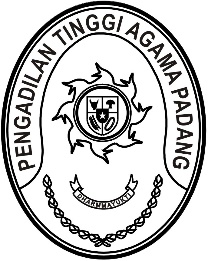 Nomor     	: W3-A/      /KP.01.2/5/2023	4 Mei 2023Lampiran	: 1 (satu) berkasPerihal	: Permohonan Penerbitan KarisYth.Kepala Kantor Wilayah XIIBadan Kepegawaian NegaraP E K A N B A R UAssalamu’alaikum, Wr. Wb.Bersama ini kami sampaikan Permohonan Permintaan KARIS pegawai dari wilayah Pengadilan Tinggi Agama Padang sebagai berikut:Sebagai bahan pertimbangan bagi saudara terlampir kami kirimkan bahan kelengkapannya sebagai berikut:Laporan Perkawinan Pertama;Daftar Keluarga PNS;Foto copy Surat Nikah;Pas foto 3 x 4.Demikianlah atas kerjasamanya kami ucapkan terima kasih.Wassalam  Plt. Ketua,Drs. H. Sulem Ahmad, S.H., M.A.NIP. 195607291986031002Tembusan:Ketua Pengadilan Tinggi Agama Padang (sebagai laporan);Ketua Pengadilan Agama Padang Panjang;Ketua Pengadilan Agama Sawahlunto.NON A M A / N I PGOL/RUANGUNIT KERJAKETRifazul AzdmiNIP. 198709062017121001Penata Muda Tingkat I / (III/b)PA Padang PanjangKARISHabib Solihin, S.H.NIP. 199808242022031004Penata Muda / (III/a)PA SawahluntoKARIS